                                                                                                         Приложение 2        к приказу Министерства                        здравоохранения                               Донецкой Народной Республики        _10_ _ноября__2017 №_2023_Пиктограмма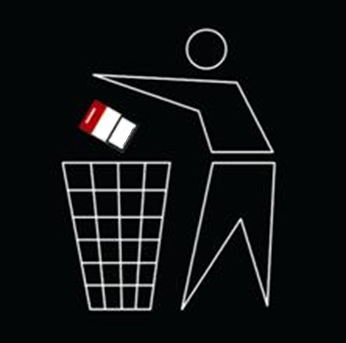 Начальник отдела правовогои кадрового обеспечения							И.А. Залевская